SLOVENŠČINA – 7. b 			10. 4. 2020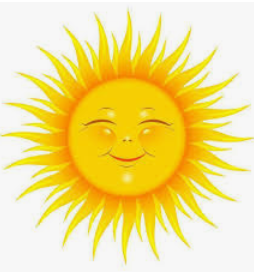 Danes je že majčkeno praznik,  zato boš danes samo pregledal rešitve včerajšnjih nalog, nato pa si vzemi čas zase, pojdi v naravo, če imaš možnost,  odpočij si in uživaj v krogu družine.Na šolski spletni strani je že objavljen naš letošnji šolski časopis Ježkov rod. Če ga še nimamo na papirju, ga lahko berete vsaj na spletu!!!Tudi vaši prispevki so v njem Rešitev nalog iz DZ  str. 58/12-16: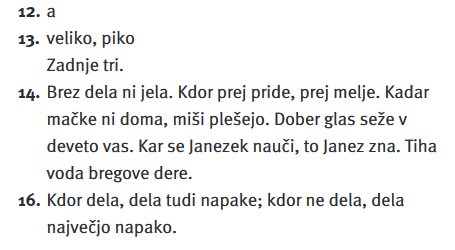 Bodite dobro, pogrešam vas!Sanda Zupan